ПРЕЙСКУРАНТ Образовательные программы общего иностранного языка для школьников и взрослыхОбразовательные программы по подготовке к ЕГЭКонсультационные занятия для дошкольников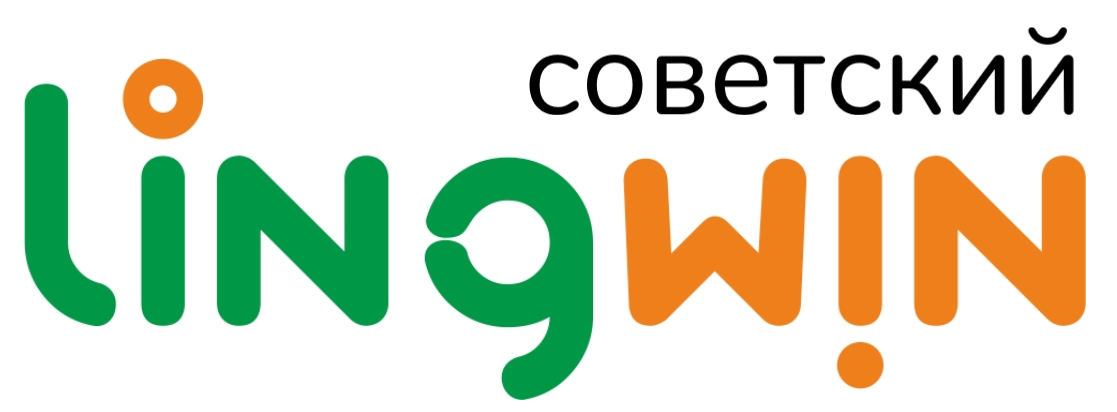 УТВЕРЖДАЮДИРЕКТОР ЧУ ДО «ЛИНГВИН»________________ И. А. Полозова«11» января 2021 г.Название программыРежим занятийДлительность курсаАкадемический час
= 40 мин.1 занятие8 занятий (модуль) Весь курс«Шестимесячный курс иностранного языка»в группе 48 астрономических часов2 раза 
в неделю 
по 60 мин6 модулей 
по 8 занятий 
= 48 занятий (6 месяцев)72 ак. ч. аудиторно 500 ₽.4000 ₽24000 ₽«Шестимесячный курс иностранного языка»индивидуально72 академических часа2 раза 
в неделю 
по 40 мин9 модулей 
по 8 занятий 
= 72 занятия (9 месяцев)72 ак. ч. аудиторно 620 ₽.4960 ₽44640 ₽Название программыРежим занятийДлительность курсаАкадемический час
= 40 мин.1 занятие8 занятий (модуль) Весь курс«Ускоренный курс иностранного языка по подготовке к ЕГЭ»индивидуально72 академических часа2 раза в неделюпо 80 мин4,5 модуля
по 8 занятий 
= 36 занятий (4,5 месяцев)72 ак.ч. аудиторно1800₽14400 ₽64800 ₽НАЗВАНИЕРежимДлительность тренингаСтоимость 1 занятия Стоимость модуля Стоимость курсаГрупповой тренинг "ФОРМИРОВАНИЕ И РАЗВИТИЕ ЯЗЫКОВЫХ КОМПЕТЕНЦИЙ У ДОШКОЛЬНИКОВ"1 раз в неделю по 40 мин36 занятий(8-9 месяцев)400 ₽1600 ₽14400 ₽Групповой тренинг "ФОРМИРОВАНИЕ И РАЗВИТИЕ ЯЗЫКОВЫХ КОМПЕТЕНЦИЙ У ДОШКОЛЬНИКОВ"2 раза в неделю по 40 мин72 занятия (8-9 месяцев)400 ₽3200 ₽28800 ₽